Протокол №71/УКС -Рзаседания Закупочной комиссии по конкурсу в электронной формес участием только субъектов МСП на право заключения договора на выполнение работ: «Мероприятия по строительству и реконструкции электрических сетей до 20 кВ для технологического присоединения потребителей (в том числе ПИР) на территории г. Артёма и Артемовского ГО Приморского края». (Лот № 16801-КС ПИР СМР-2021-ДРСК).СПОСОБ И ПРЕДМЕТ ЗАКУПКИ: конкурс в электронной форме с участием только субъектов МСП на право заключения договора на выполнение работ: «Мероприятия по строительству и реконструкции электрических сетей до 20 кВ для технологического присоединения потребителей (в том числе ПИР) на территории г. Артёма и Артемовского ГО Приморского края». (Лот № 16801-КС ПИР СМР-2021-ДРСК).КОЛИЧЕСТВО ПОДАННЫХ НА ЭТАП ЗАЯВОК НА УЧАСТИЕ В ЗАКУПКЕ: 3 (три) заявкиКОЛИЧЕСТВО ОТКЛОНЕННЫХ ЗАЯВОК: 1 (одна) заявка.ВОПРОСЫ, ВЫНОСИМЫЕ НА РАССМОТРЕНИЕ ЗАКУПОЧНОЙ КОМИССИИ: О рассмотрении результатов оценки вторых частей предложений Участников.Об отклонении заявки Участника № 492246 ООО "ПРИМОРСКАЯ УНИВЕРСАЛЬНАЯ СТРОИТЕЛЬНАЯ КОМПАНИЯ"О признании заявок соответствующими условиям Документации о закупке по результатам рассмотрения вторых частей заявок.РЕШИЛИ:По вопросу № 1Признать объем полученной информации достаточным для принятия решения.Принять к рассмотрению вторые части заявок следующих участников:По вопросу № 2Отклонить заявку Участника № 492246 ООО "ПРИМОРСКАЯ УНИВЕРСАЛЬНАЯ СТРОИТЕЛЬНАЯ КОМПАНИЯ" от дальнейшего рассмотрения на основании п. 4.16.4 а) Документации о закупке, как несоответствующую следующим требованиям:По вопросу № 3Признать вторые части заявок следующих Участников:№ 491636 ООО СТРОИТЕЛЬНАЯ КОМПАНИЯ "МОНТАЖ-СЕРВИС"№ 497390 ООО "ТЕХЦЕНТР"соответствующими условиям Документации о закупке и принять их к дальнейшему рассмотрению. Секретарь Закупочной комиссии 1 уровня  	                                      Чуясова Е.Г.Тел. (4162) 397-268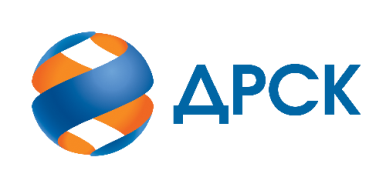                                                                      АКЦИОНЕРНОЕ ОБЩЕСТВО                «ДАЛЬНЕВОСТОЧНАЯ РАСПРЕДЕЛИТЕЛЬНАЯ СЕТЕВАЯ КОМПАНИЯ»г.  Благовещенск«23» декабря 2020 года№п/пДата и время регистрации заявкиИдентификационный номер Участника21.10.2020 11:35:1849163622.10.2020 05:49:0849224629.10.2020 06:14:01497390№п/пДата и время регистрации заявкиИдентификационный номер Участника21.10.2020 11:35:18№ 491636 ООО СТРОИТЕЛЬНАЯ КОМПАНИЯ "МОНТАЖ-СЕРВИС"  ИНН 2511099508, КПП 251101001, ОГРН 116251105303322.10.2020 05:49:08№ 492246 ООО "ПРИМОРСКАЯ УНИВЕРСАЛЬНАЯ СТРОИТЕЛЬНАЯ КОМПАНИЯ" ИНН 2502059234, КПП 253601001, ОГРН 118253602896029.10.2020 06:14:01№ 497390 ООО "ТЕХЦЕНТР"ИНН 2539057716, КПП 253901001, ОГРН 1032502131056№ п/пОснования для отклоненияВ материалах второй части заявки указаны сведения о ценовом предложении участника («Приложение № 1 к ТТ Протокол дог.цены»), что не соответствует пп.4 п.12.2 Приложения № 5 Документации о закупке.